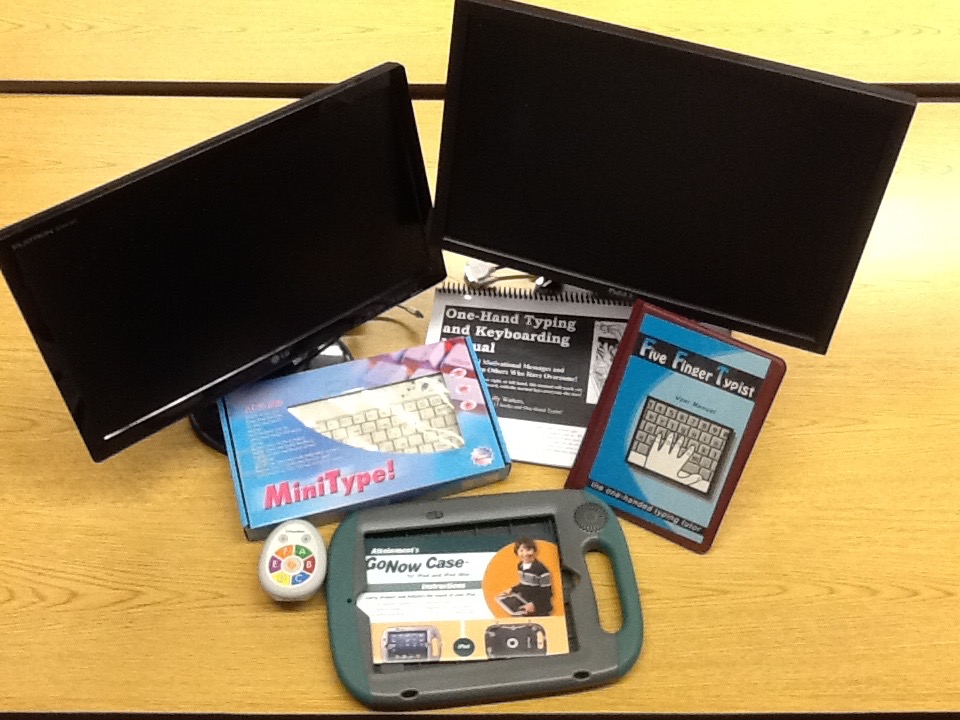 Typing ToolsMini Type KeyboardFive Finger TypistOne-Handed TypingPromethean ActiVote